T.C.MİMARLIK DEKANLIĞIMimarlık BölümüMezuniyet Komisyon BaşkanlığınaMEZUNİYET DÖNEMİ:       20__/20__  Güz/ Bahar/YazB.U.Ü. Önlisans ve Lisans Öğretim Yönetmeliği hükümleri gereğince müfredatımda yer alan tüm dersleri ve çalışmaları başarı ile tamamlayarak mezuniyet için gerekli koşulları sağlamış bulunmaktayım.Mezuniyet işlemlerinin başlatılması için bilgilerinizi ve gereğini arz ederim.(Tarih)		İmza		Öğrenci No:Adı SoyadıFakülteProgram/Bölüm/SınıfGSM / e-posta                                  @ogr.uludag.edu.tr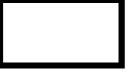 YARIYIL / YILSONU / BÜTÜNLEME SONU MEZUNEK SINAV SONU MEZUNYAZ ÖĞRETİMİ SONU MEZUNSTAJ SONU MEZUN